A1 Wokingham Car SparesSpillage Procedure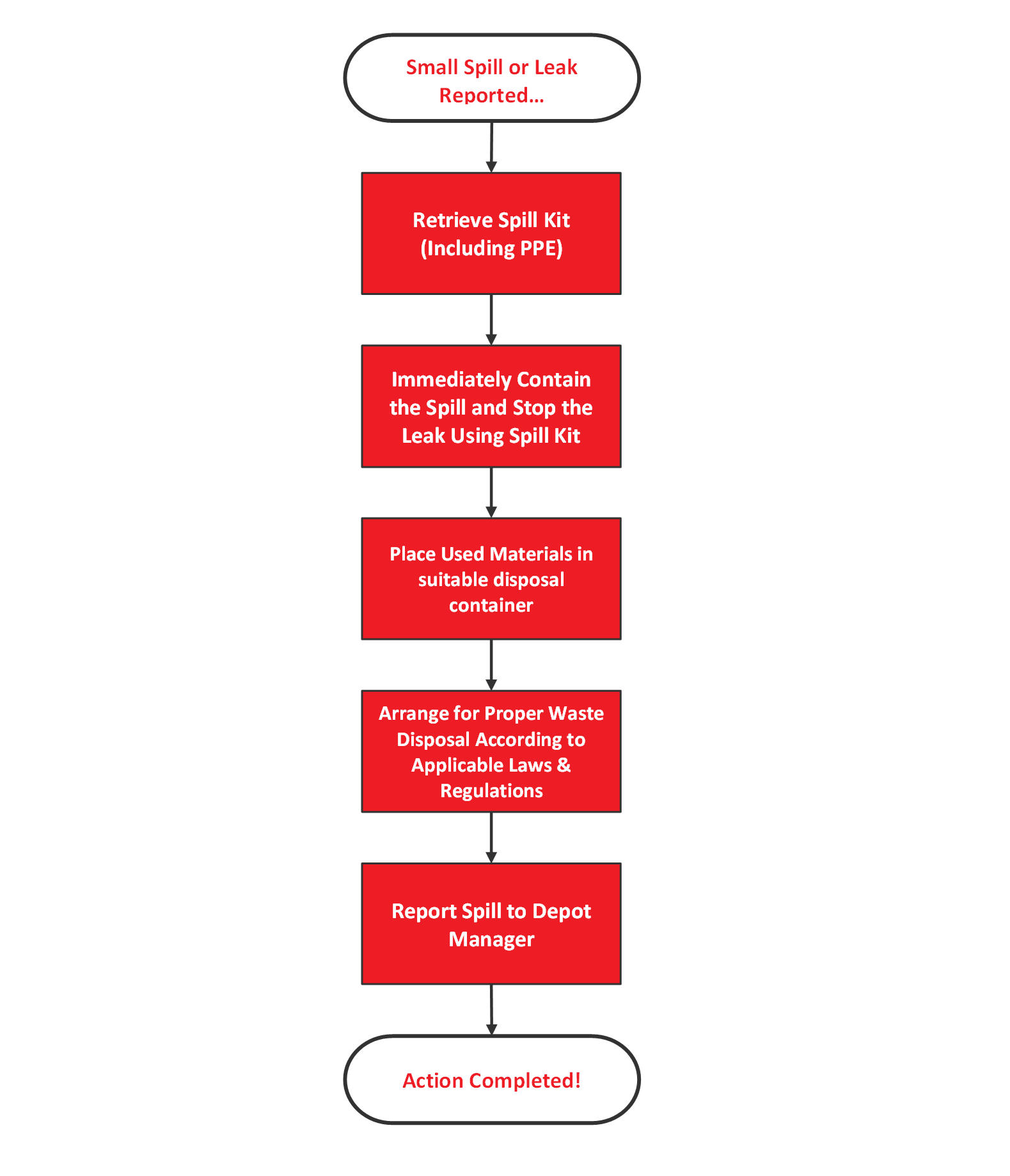 